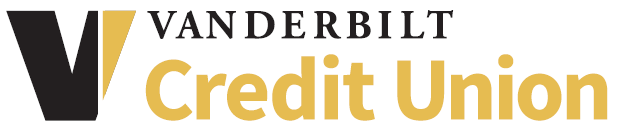 107 Oxford House 1313 21st Avenue SouthNashville, TN 37232WIRING INSTRUCTIONSCredit Union AddressVanderbilt Credit Union1313 21st Avenue SouthRoom 107 Oxford HouseNashville TN 37232 - 4213Phone615.936.0300Fax615.936.0464Websitewww.Vanderbiltcu.orgEmailcreditunion@vanderbilt.eduWIRE INSTRUCTIONSWIRE INSTRUCTIONSSend wire toVolunteer Corporate Credit UnionRouting Number264182395Further credit toVanderbilt University Credit UnionAccount Number264081221Beneficiary(Your Name)Account Number(Your Vanderbilt Credit Union Account Number)